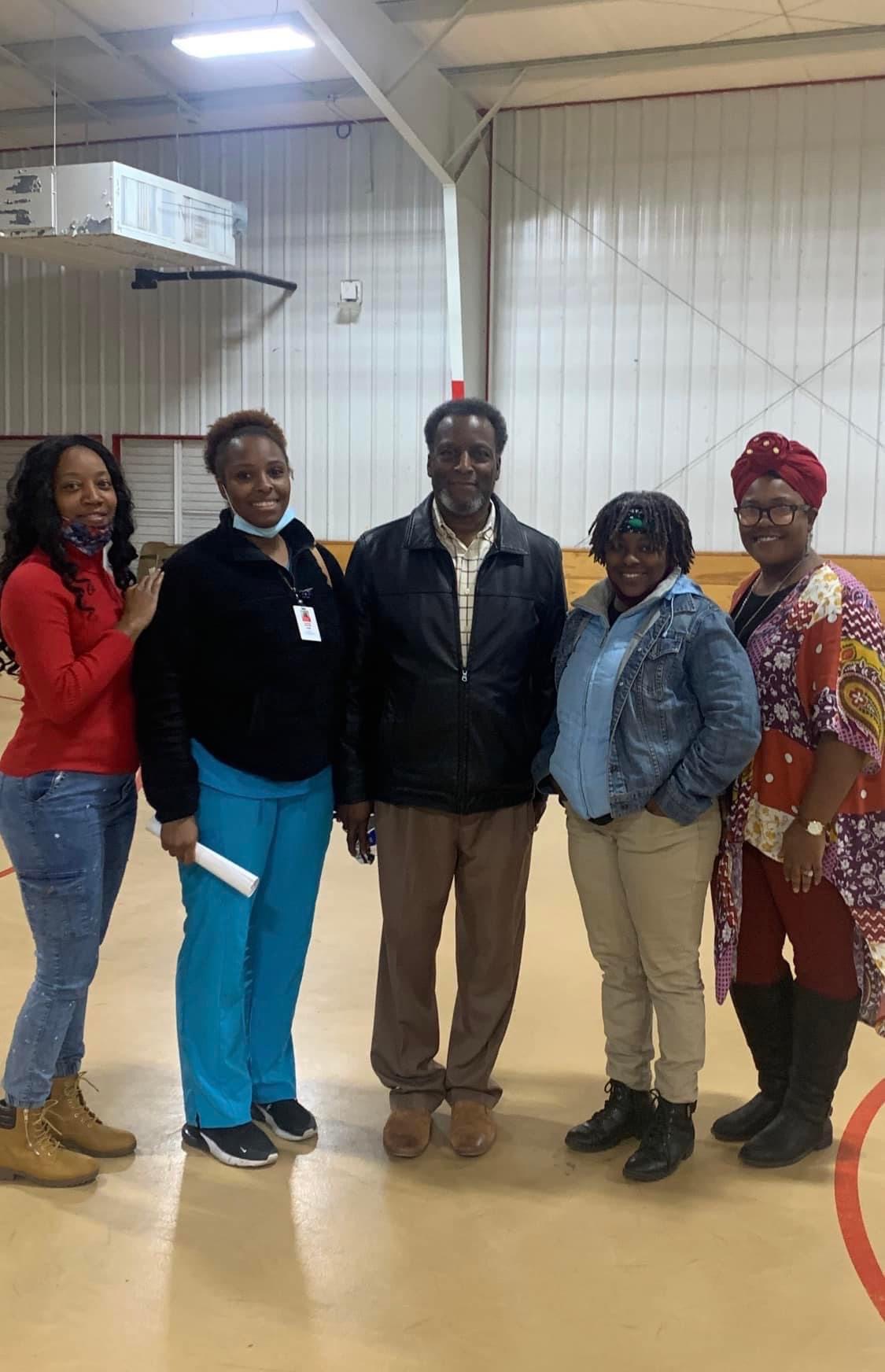 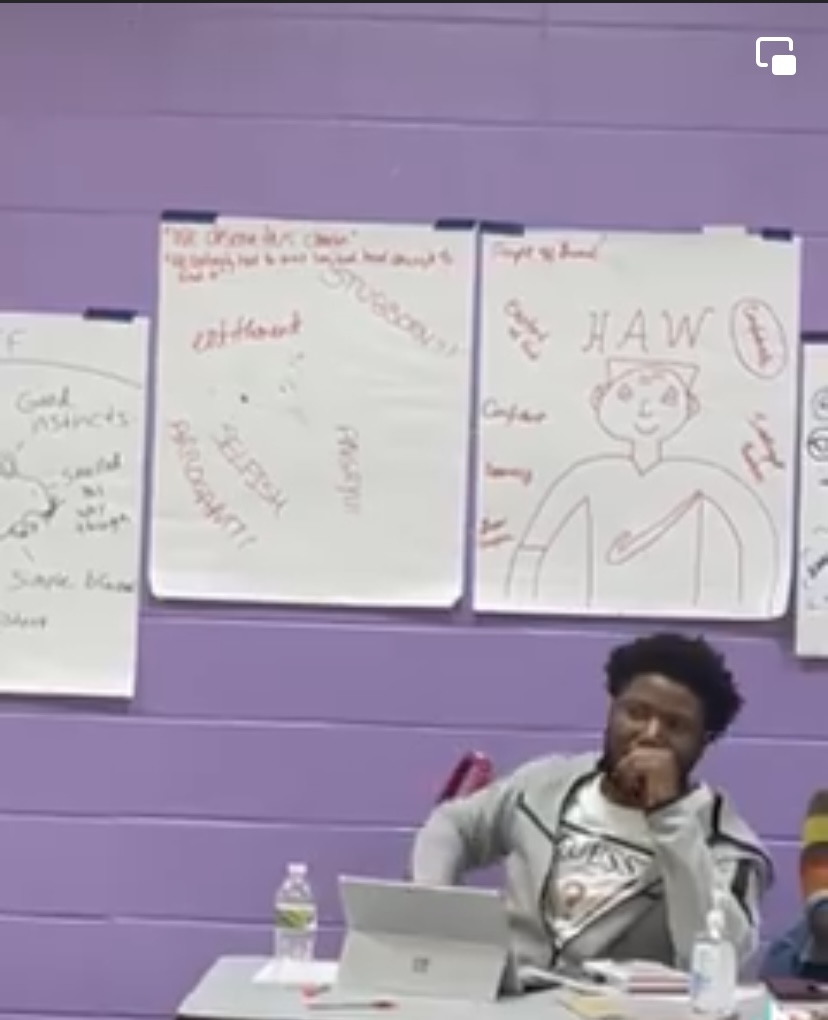 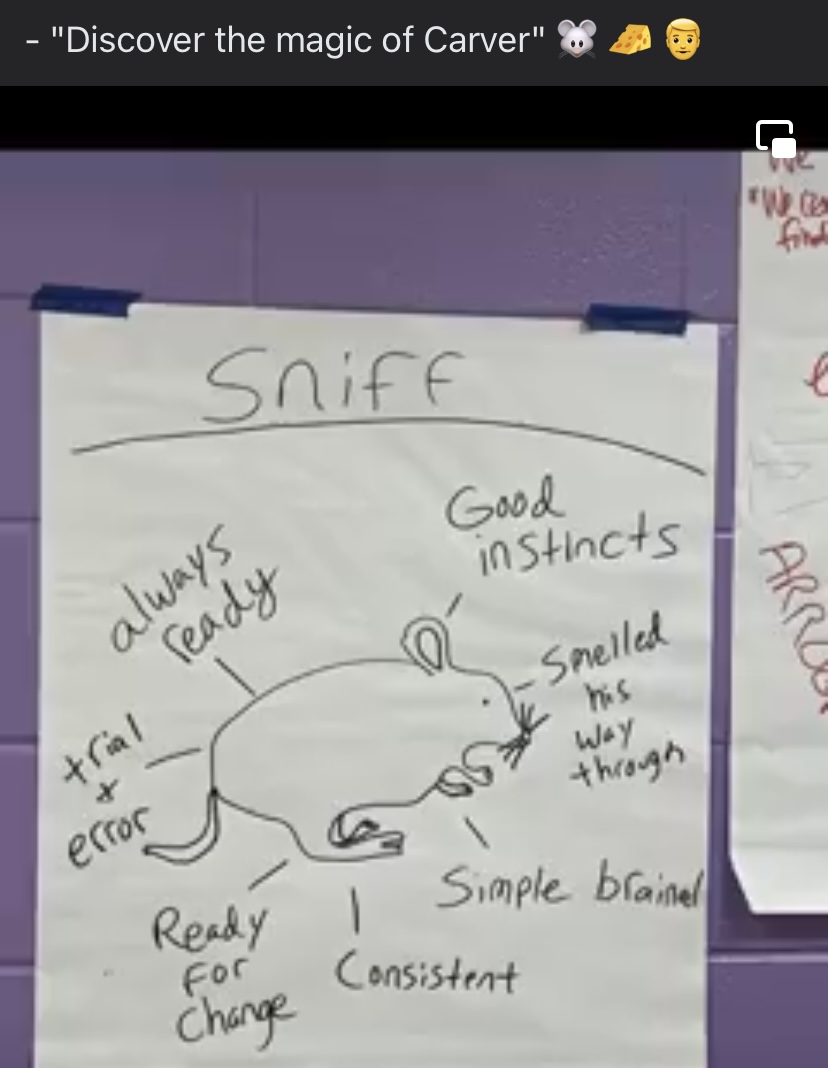 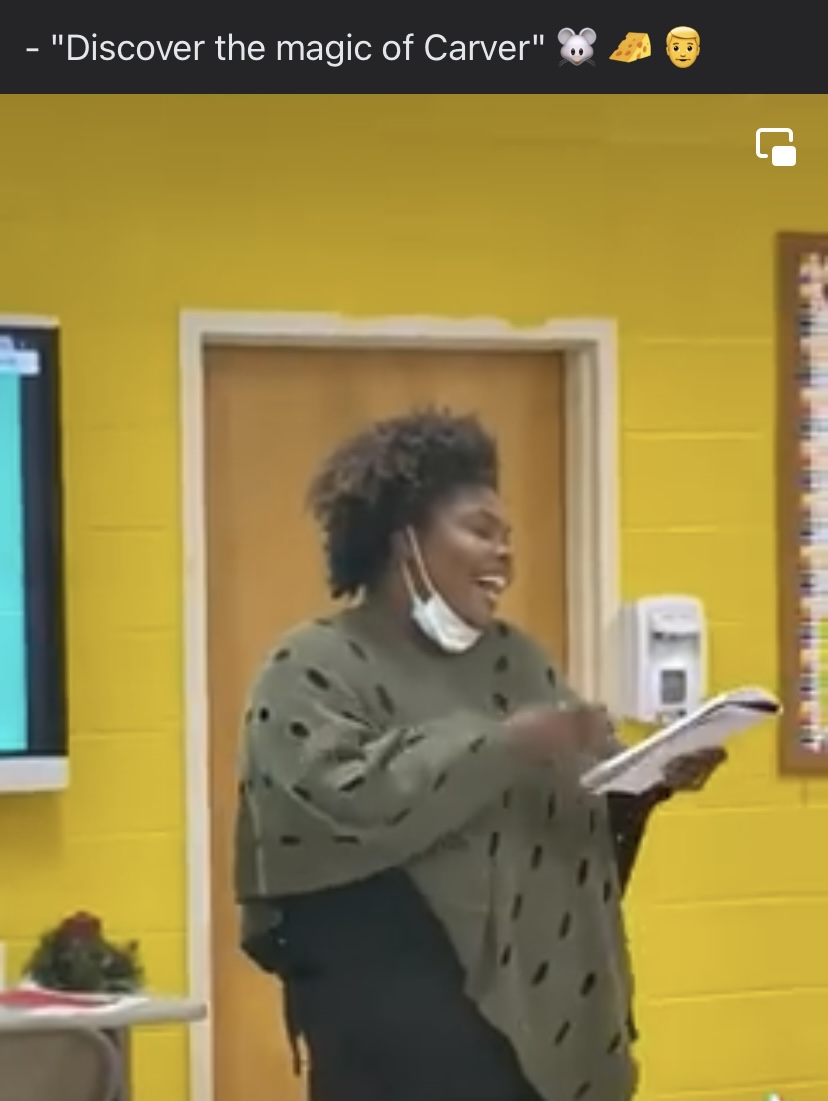 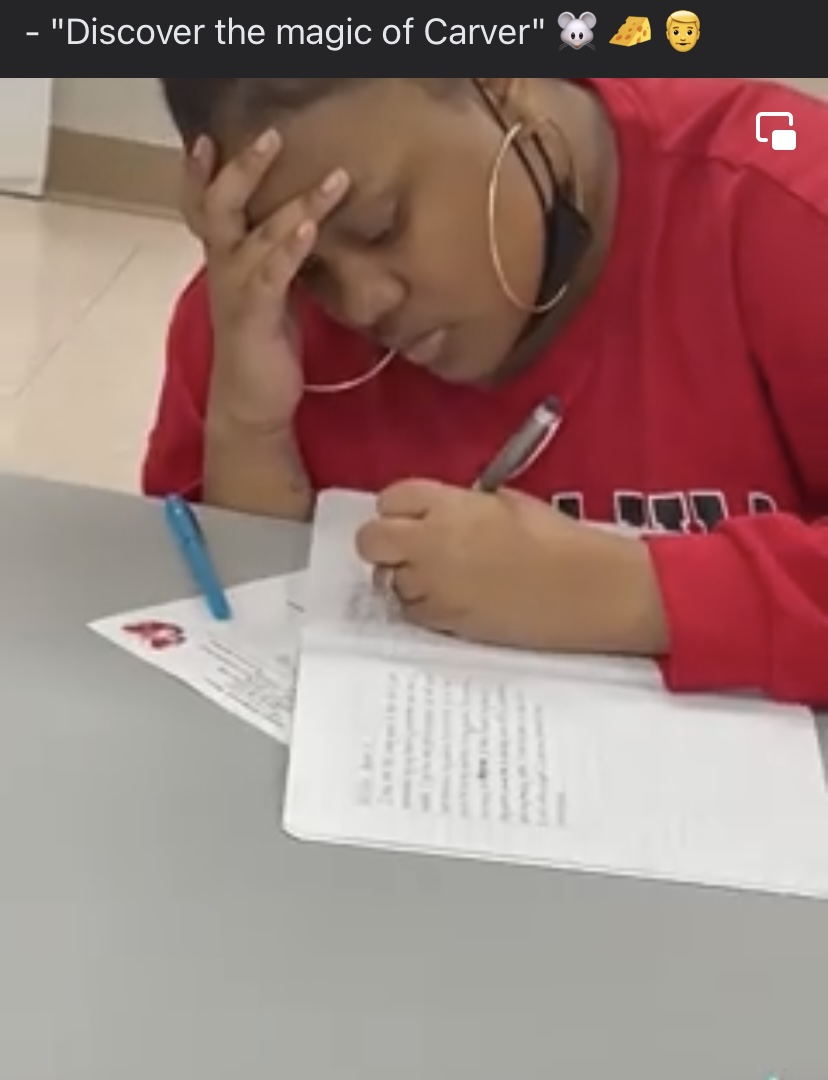 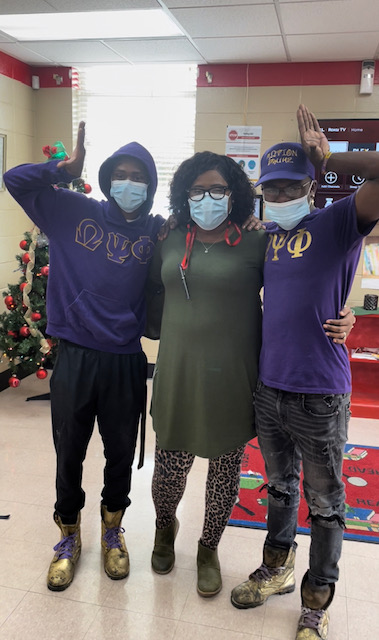 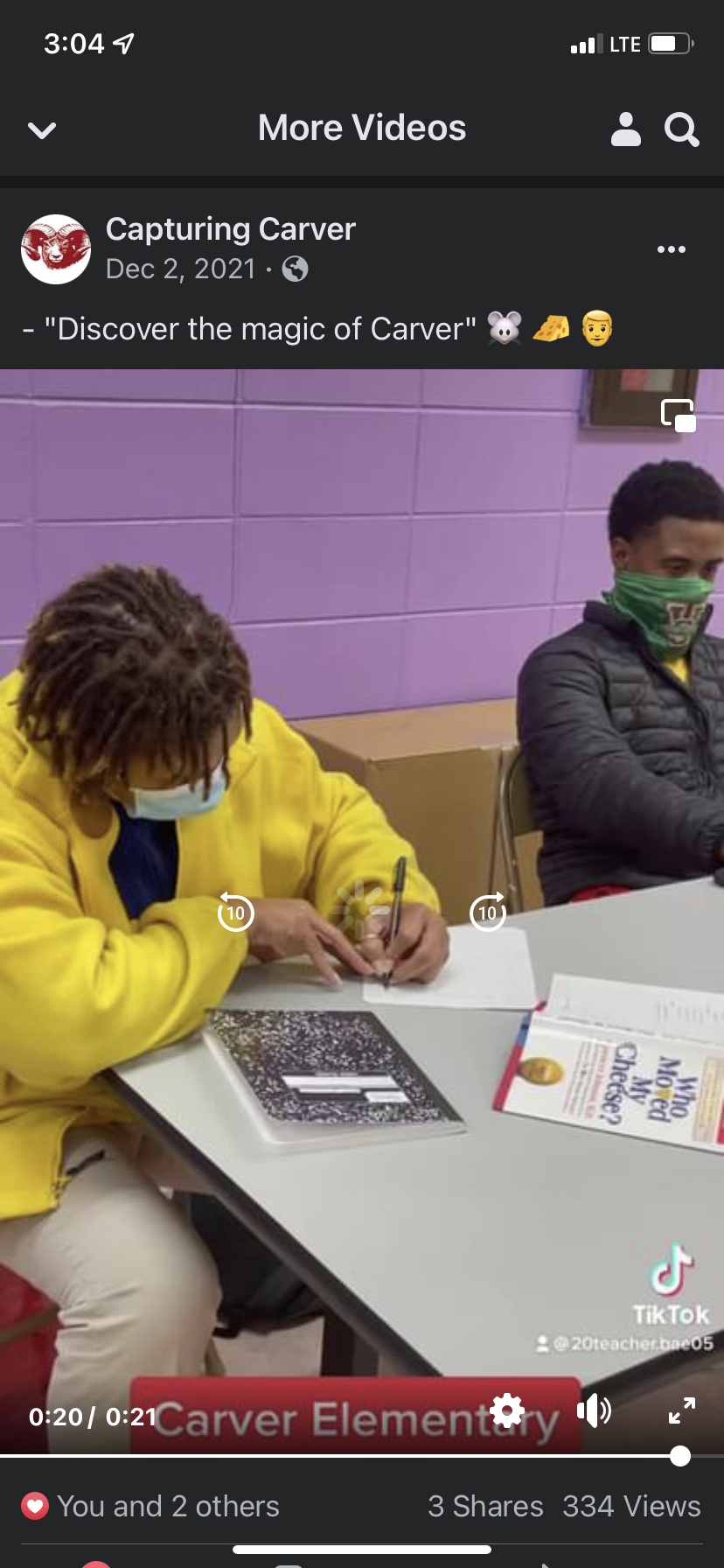 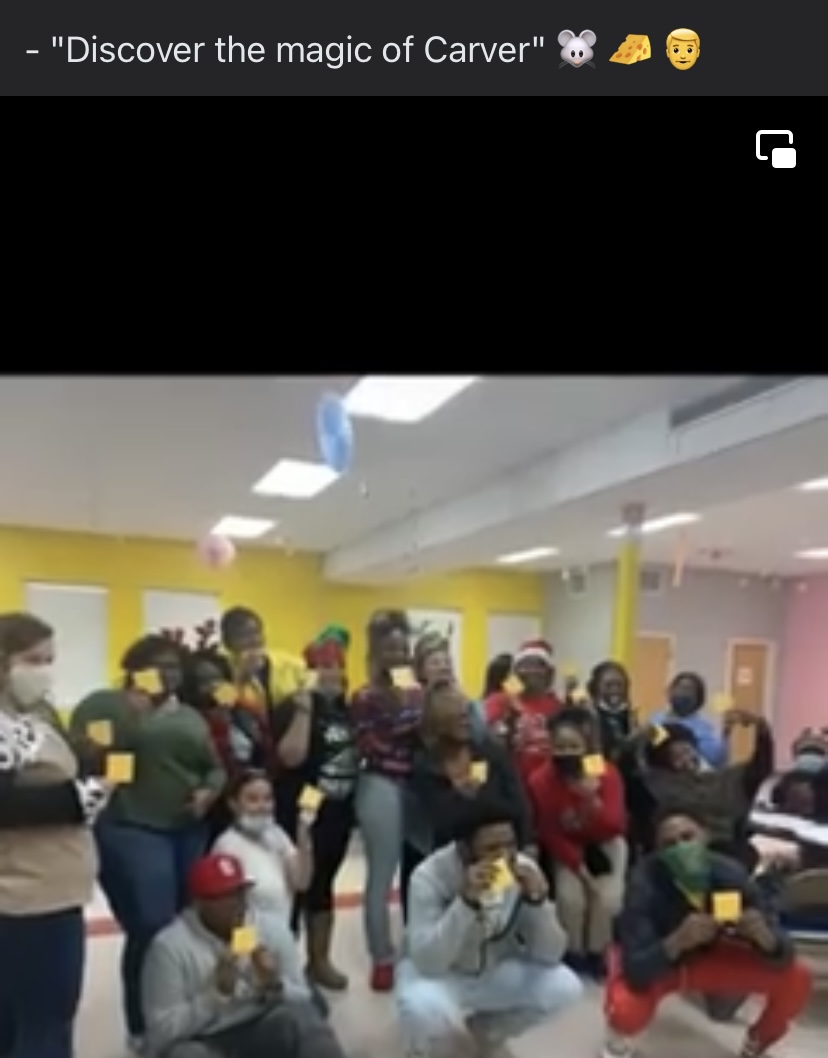 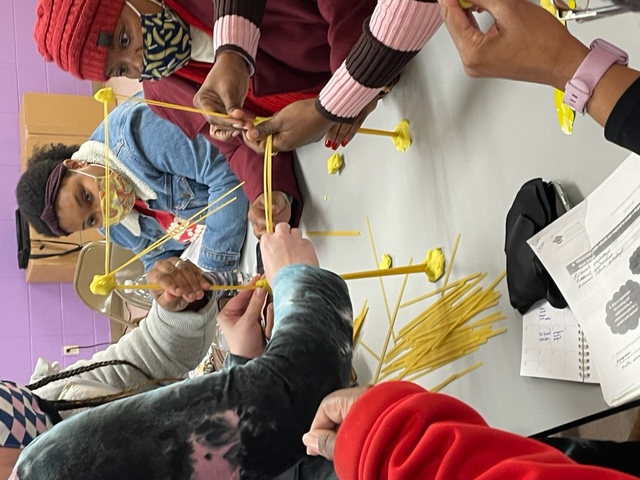 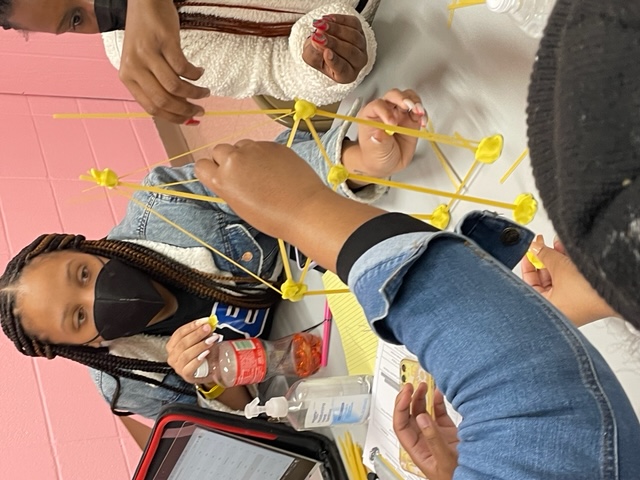 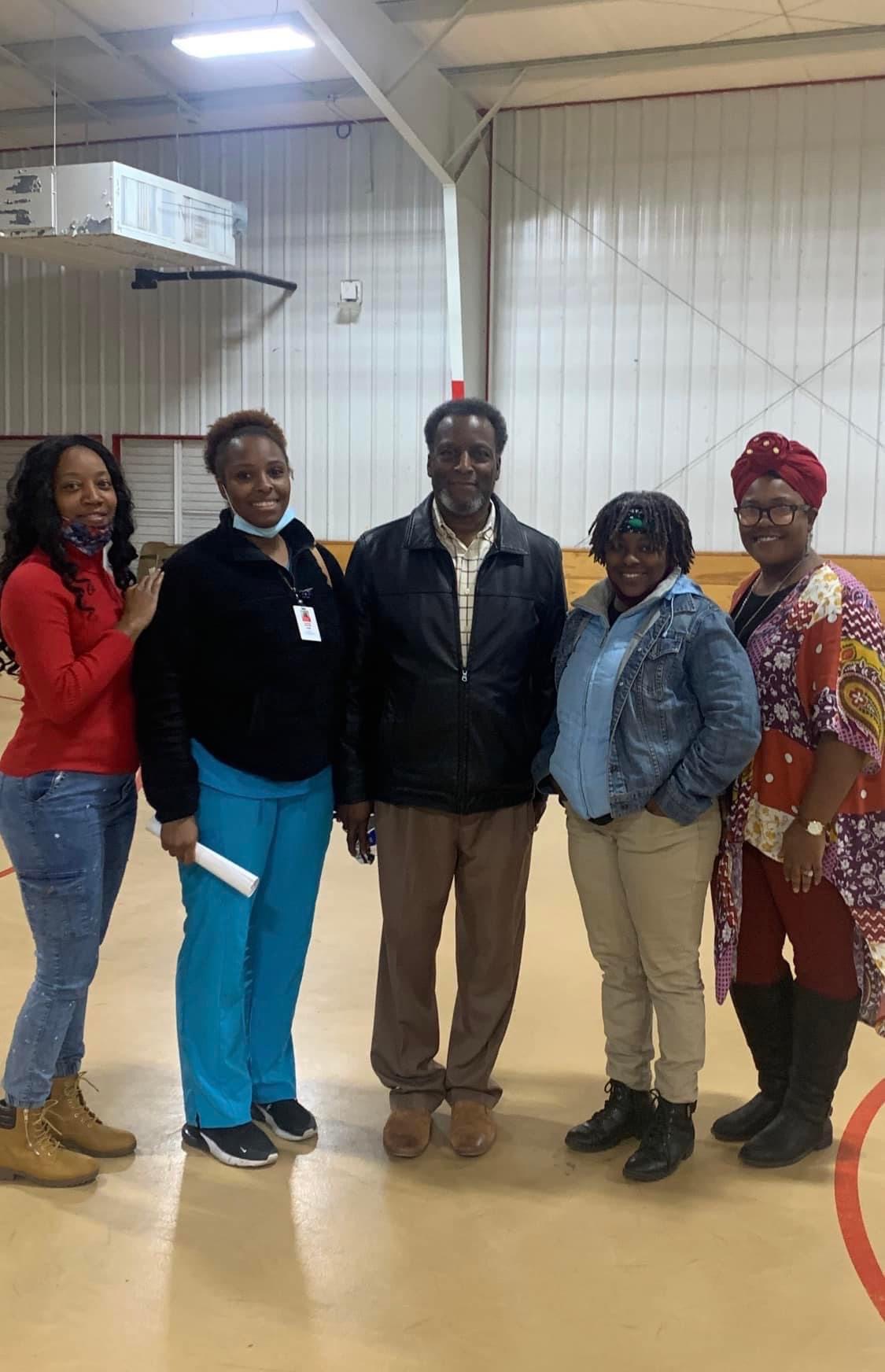 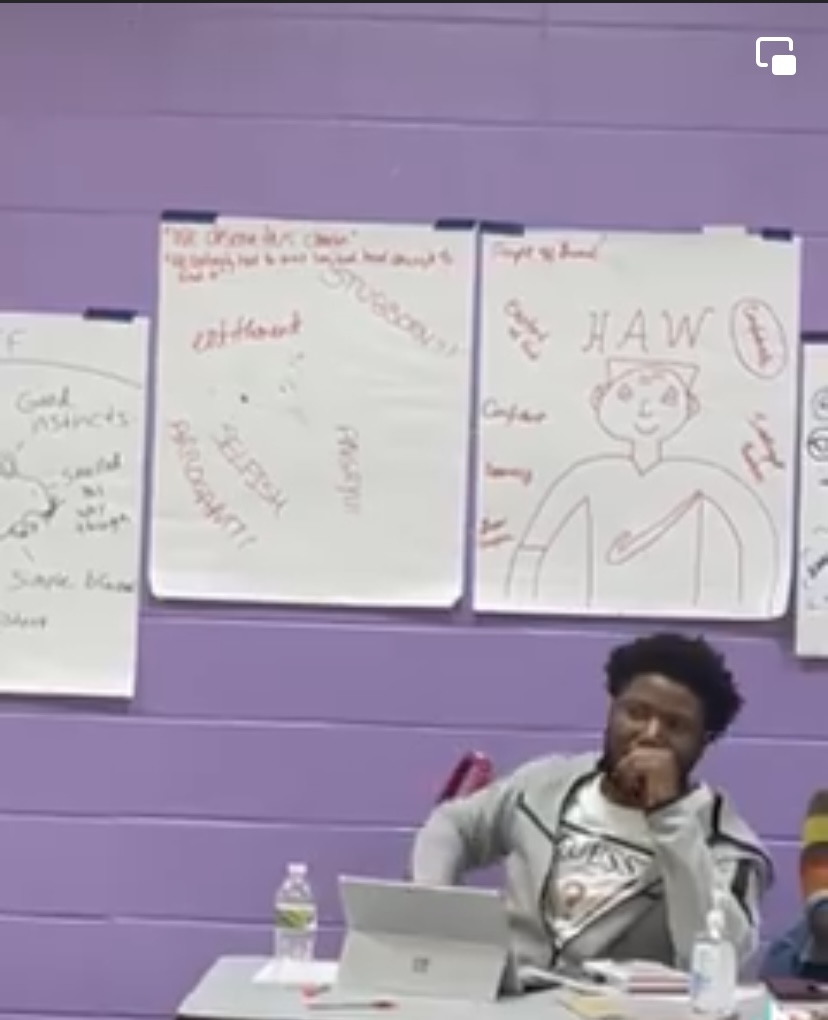 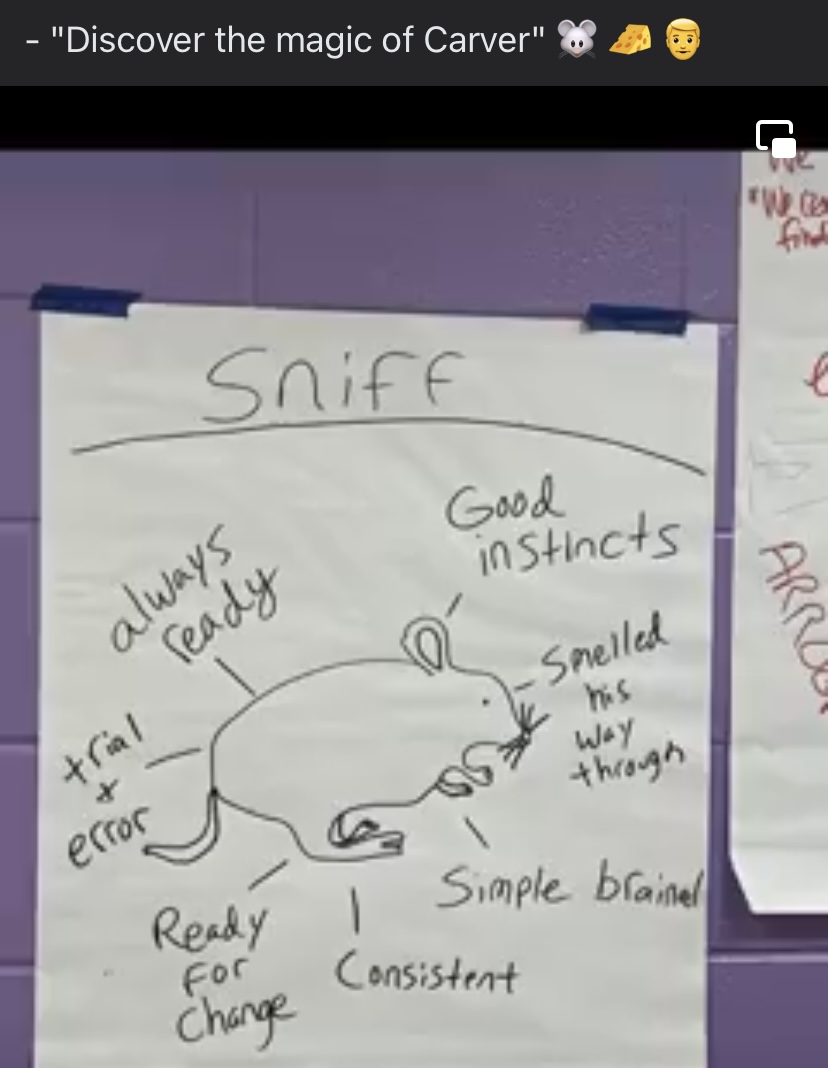 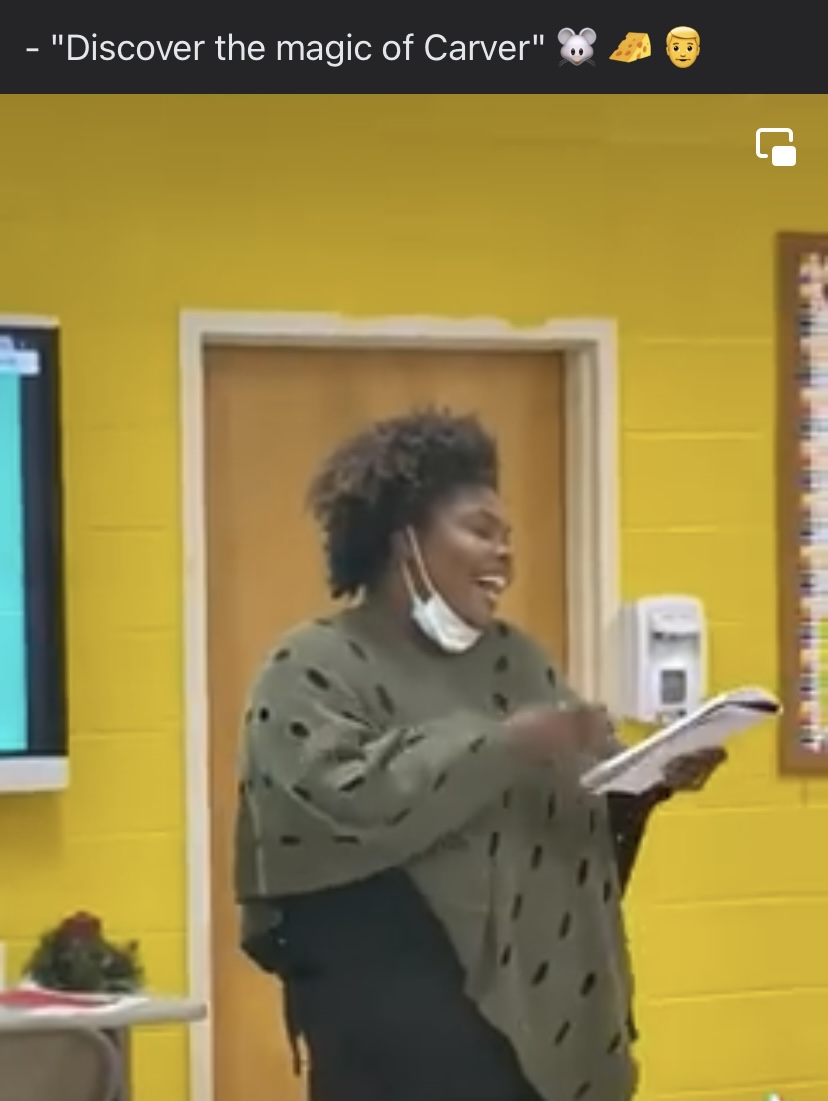 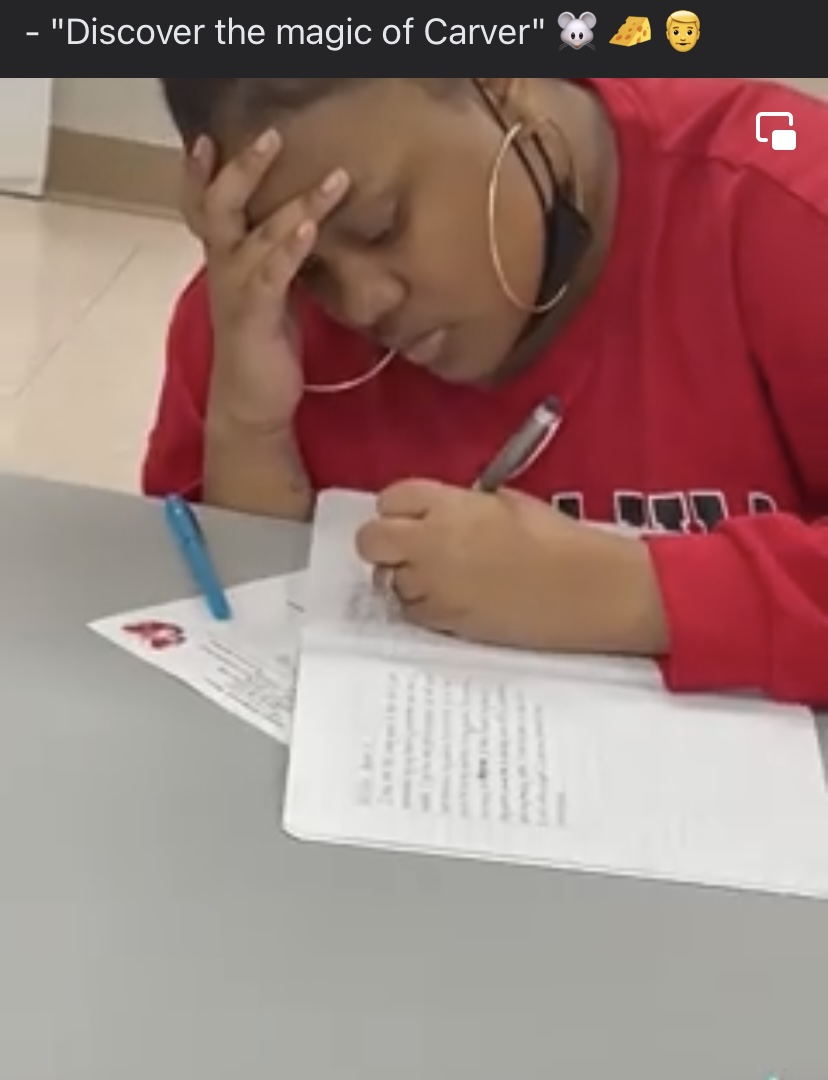 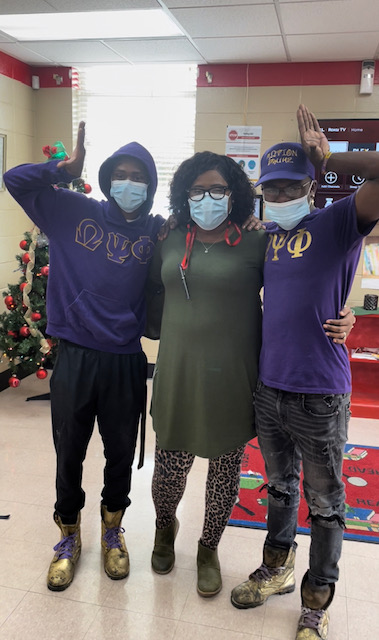 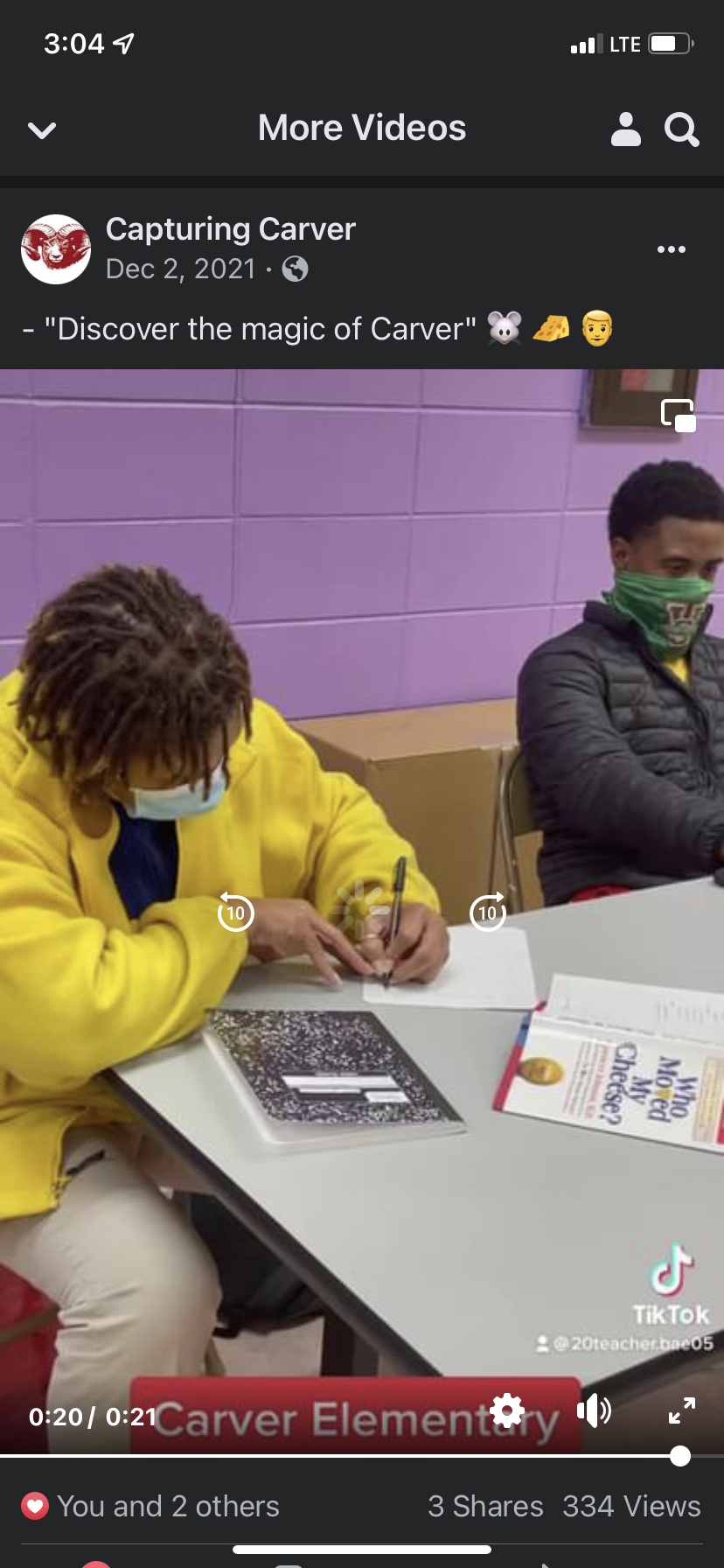 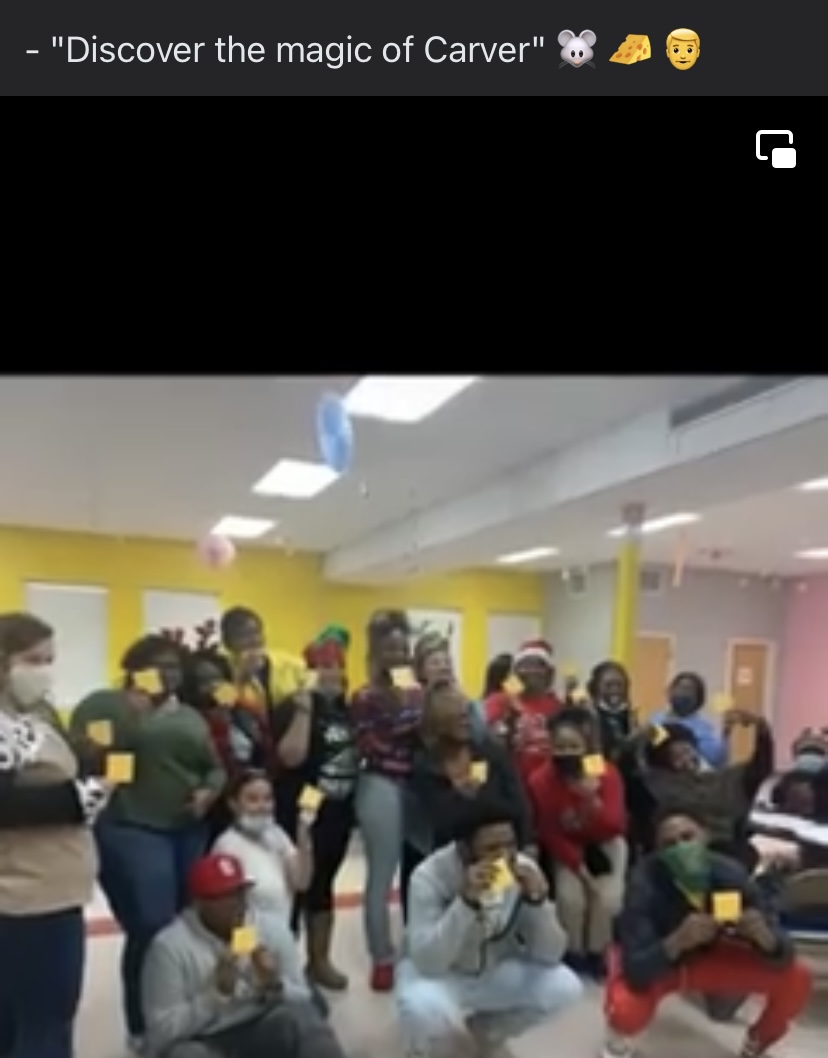 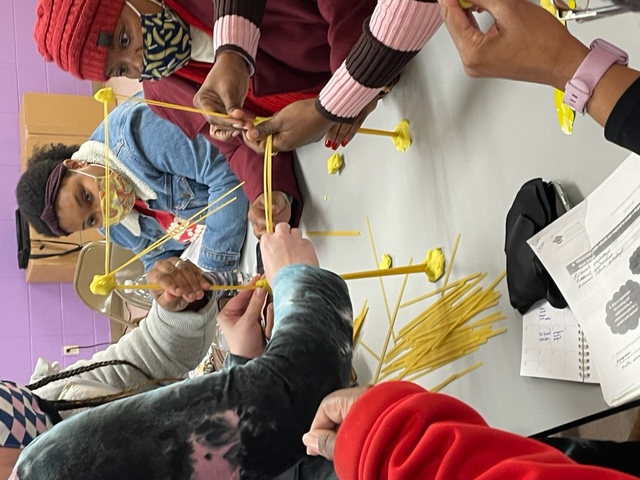 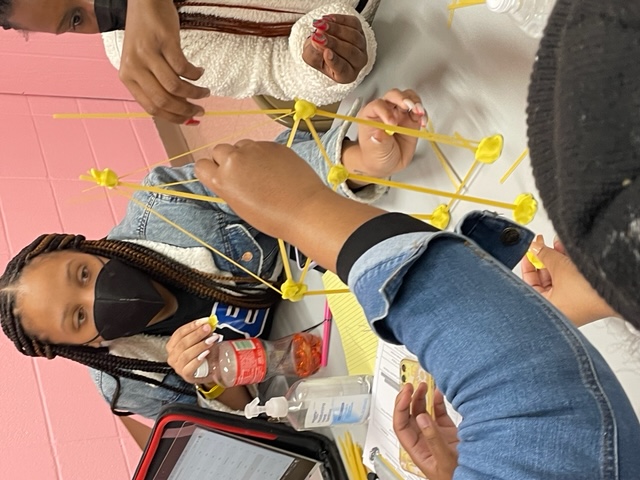 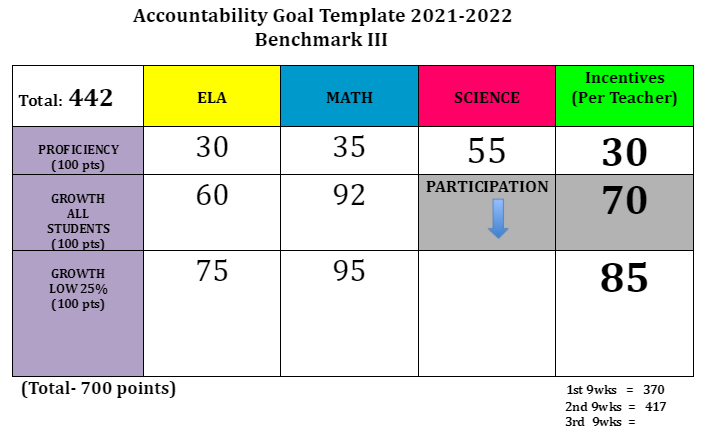 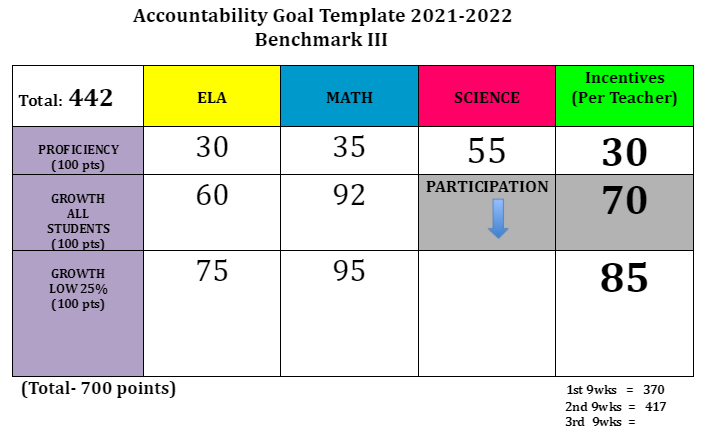 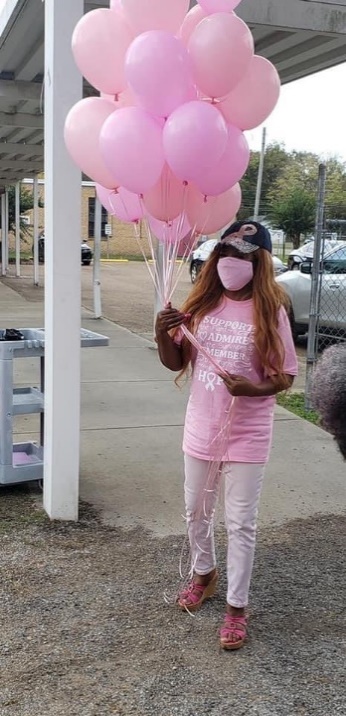 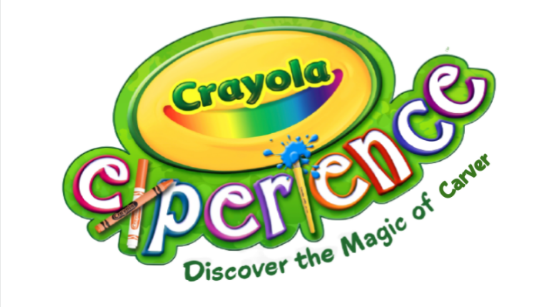                                                     Counselor’s Corner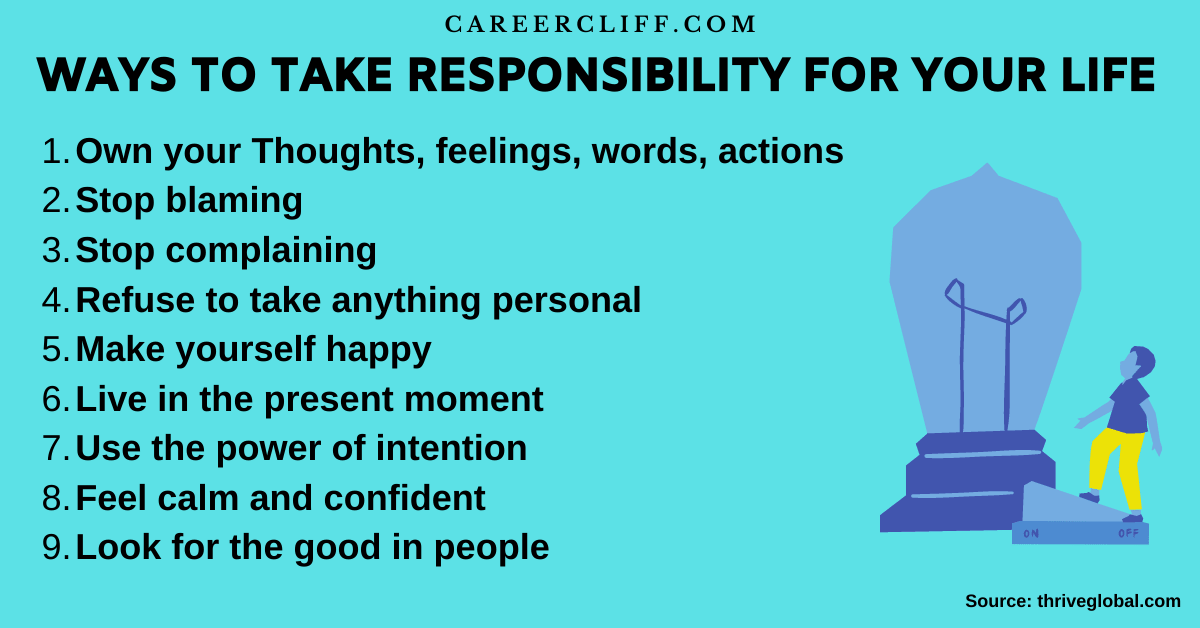 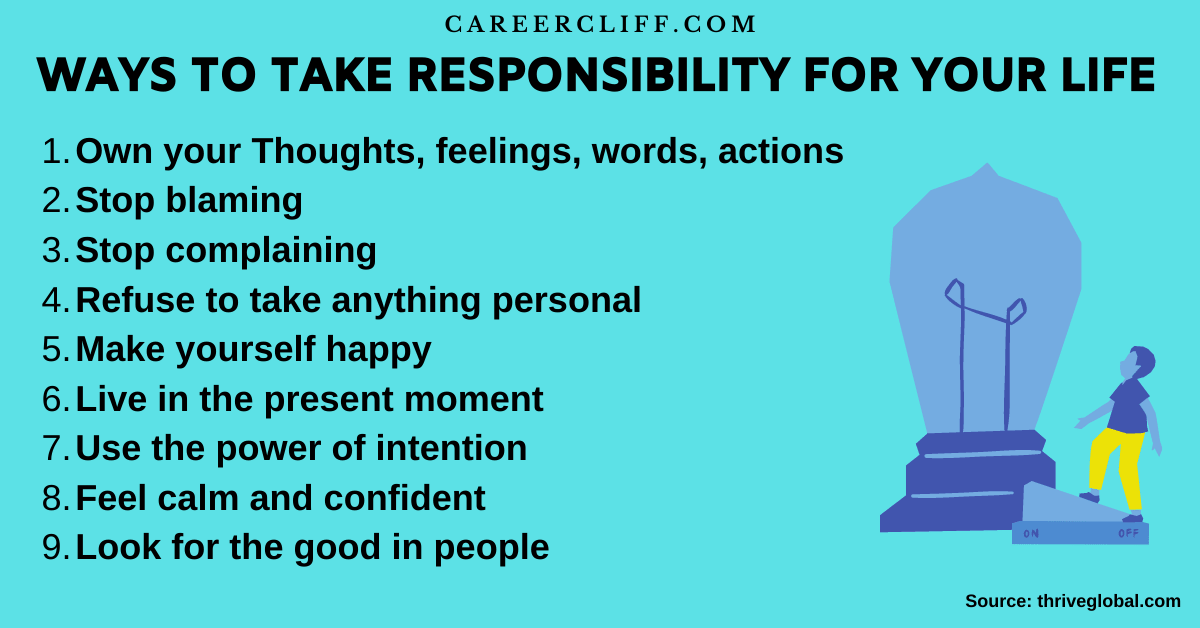 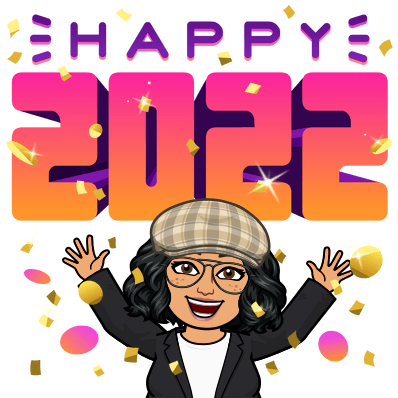 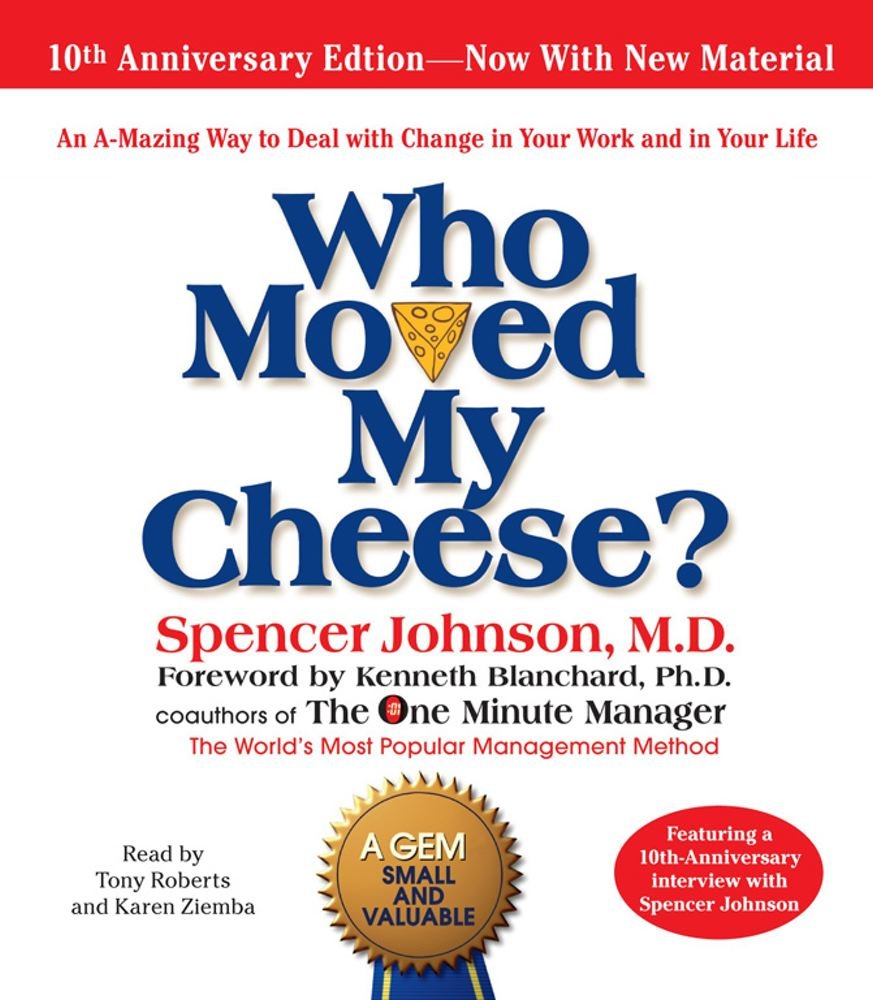 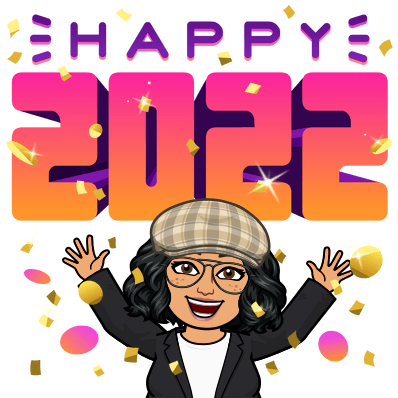 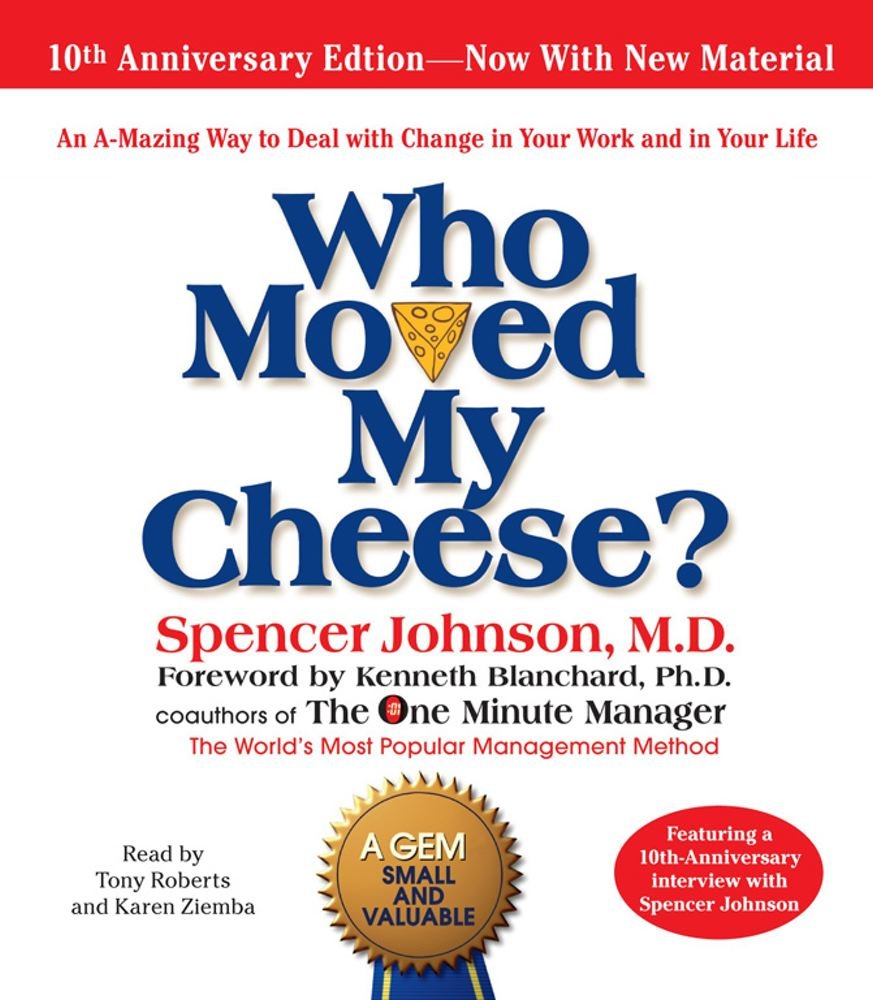 